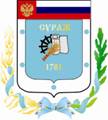 Контрольно-счетная палата Суражского муниципального района243 500, Брянская область, г. Сураж, ул. Ленина, 40, оф. 46 Тел. (48330) 2-11-45, E-mail: c.palata@yandex.ruЗаключениепо результатам экспертно-аналитического мероприятия  «Экспертиза исполнения  бюджета Суражского городского поселения Суражского муниципального района Брянской области за 9 месяцев 2022 года»      г. Сураж                                                                          25 ноября 2022 года 1.  Основание для проведения экспертизы: Федеральный закон от 07.02.2011г. №6-ФЗ «Об общих принципах организации и деятельности контрольно-счетных органов субъектов Российской Федерации и муниципальных образований», Положение от 26.11.2021г. № 143 «О Контрольно-счетной палате Суражского муниципального района», пункт 1.2.8 плана работы Контрольно-счетной палаты на 2022 год, приказ № 22 от 15.11.2022 года.2.  Цель экспертизы: информация о ходе исполнения бюджета Суражского городского поселения Суражского муниципального района Брянской области  (далее – Суражского городского поселения) за 9 месяцев  2022 года.3. Предмет экспертизы: отчет об исполнении бюджета Суражского городского поселения Суражского муниципального района Брянской области за 9 месяцев 2022 года, утвержденный постановлением администрации Суражского муниципального района от 10.10.2022г.  № 688.Решением Совета народных депутатов города Суража от 22.12.2021г. № 83 «О бюджете Суражского городского поселения Суражского муниципального района Брянской на 2022 год и на плановый период 2023 и 2024 годов» (далее - Решение о бюджете) на 2022 год утверждены основные характеристики бюджета:- общий объем доходов в сумме 558281,9 тыс. руб.;- общий объем расходов в сумме 558281,9 тыс. руб.;- дефицит бюджета утвержден в сумме 0 тыс. рублей.В течение 9 месяцев 2022 года в бюджет Суражского городского поселения 2 раза вносились изменения в бюджет (решение от 26.05.2022г. №92, от 22.07.2022г. №100) с учетом которого:- доходы бюджета по сравнению с утвержденным бюджетом увеличились на 116565,7 тыс. рублей, или на 20,9%  и составили 674847,6 тыс. рублей;- расходы бюджета по сравнению с утвержденным бюджетом увеличились на 122109,0 тыс. руб., или на 29,9%  и составили 680390,9 тыс. рублей.- (дефицит) бюджета   увеличился на 100,0% и составил 5543,3 тыс. рублей.Исполнение за 9 месяцев 2022 года согласно отчету об исполнении бюджета Суражского городского поселения составило:- по доходам 2888347,2 тыс. руб.;- по расходам 269727,7 тыс. руб., - профицит бюджета составил в сумме 18619,5 тыс. рублей.Необходимо отметить, что отклонение сводной бюджетной росписи (686321,7 тыс. рублей) от утвержденных бюджетных назначений (680390,9 тыс. рублей) составило 5930,8 тыс. рублей, пояснения представлены в таблице:                                                                                                   тыс. рублейОсновные параметры исполнения бюджета Суражского городского поселения за 9 месяцев 2022 года представлены в таблице:  тыс. рублейИсполнение за 9 месяцев 2022 года по доходам составило 42,7%, что выше аналогичного периода прошлого года на 243134,1 тыс. рублей, или в 5,4 раза, по расходам 39,3%, что выше аналогичного периода прошлого года на 217208,8 тыс. рублей, или в 5,1 раза.  Превышение по исполнению бюджета по доходам и расходам в сравнении с аналогичным периодом 2021 года обусловлено строительством моста через р. Ипуть.Исполнение доходной части бюджета за 9 месяцев 2022 года         В общем объеме доходов, поступивших за 9 месяцев 2022 года, налоговые и неналоговые доходы составляют  55747,9 тыс. рублей, или 19,3%. Финансовая помощь из других бюджетов за 9 месяцев составила 80,7% или 232260,9 тыс. рублей. При формировании собственных доходов бюджета наибольший удельный вес занимают налоговые доходы – 98,7%. В структуре налоговых доходов наибольший удельный вес приходится на  налог на доходы физических лиц – 82,2% (45229,3 тыс. рублей) и земельный налог – 12,0% (6629,8 тыс. рублей). Неналоговые доходы в структуре собственных доходов за 9 месяцев 2022 года составили 1,3% (721,8 тыс. рублей). Наибольший удельный вес в них приходится на Доходы от использования собственности – 69,5%.Структура и динамика поступления  доходов за 9 месяцев 2022 года  тыс. рублейВ сравнении с аналогичным периодом прошлого года собственные доходы увеличились на 33067,4 тыс. рублей, или в 2,5 раза. Причем увеличение обусловлено в основном за счет  налога на доходы физлиц на 31466,9 тыс. рублей, или в 3,3 раза, доходов от использования реализации собственности в на 63,8%.Налога на доходы физических лиц   исполнен в сумме 45229,3 тыс. рублей или 125,1% к уточненной бюджетной росписи, что выше аналогичного периода прошлого года в 3,3 раза. В структуре собственных доходов – 82,2%.Акцизы  по подакцизным товарам  (продукции),  производимым на территории РФ составили 2236,7 тыс. рублей или 86,0% к уточненной бюджетной росписи, что выше аналогичного периода прошлого года на 21,3%. В структуре собственных доходов – 4,1%.Налога на имущество физических лиц в бюджет поступило 858,9 тыс. рублей (11,9% к уточненной бюджетной росписи), что выше аналогичного периода прошлого года на в 2,2 раза. В структуре собственных доходов занимает 1,6%.Земельного налога в бюджет поступило 6629,8 тыс. рублей (69,1% к уточненной бюджетной росписи), что выше аналогичного периода прошлого года на 8,3%. В структуре собственных доходов – 12,0%.Единый сельскохозяйственный налог составили 1,4 тыс. рублей или 28,0% к уточненной бюджетной росписи, что ниже аналогичного периода прошлого года в 3,6 раза. В структуре собственных доходов – 0,0%.Задолженность и перерасчеты по отмененным налогам и сборам и иным обязательным платежам за 9 месяцев 2022 года в бюджет не  поступило. Доходы от использования имущества, находящегося в государственной и муниципальной собственности поступили в бюджет в сумме 501,8 тыс. рублей (105,9% к уточненной бюджетной росписи), что выше аналогичного периода прошлого года на 21,9%.Доходы от продажи материальных и нематериальных активов поступили в бюджет в сумме 220,0 тыс. рублей (88,0% к уточненной бюджетной росписи), что выше аналогичного периода прошлого года на 63,8%.Штрафы, санкции, возмещение ущерба за 9 месяцев 2022 года в бюджет не  поступило. Дотации за 9 месяцев 2022 года  поступили в объеме 230,8 тыс. рублей (37,6% к уточненной бюджетной росписи), что выше аналогичного периода прошлого года на 100,0%. В структуре безвозмездных поступление занимают 0,1%.Субсидии бюджетам субъектов РФ и муниципальных образований (межбюджетные субсидии) за 9 месяцев 2022 года  поступили в объеме 232255,7 тыс. рублей (37,6% к уточненной бюджетной росписи), что выше аналогичного периода прошлого года в 10,4 раза. В структуре безвозмездных поступление занимают 99,9%.Субвенции  бюджетам  субъектов РФ  муниципальных образований за 9 месяцев 2022 года не поступали. Прочие безвозмездные поступления поступили в объеме 122,8 тыс. рублей (100,0% к уточненной бюджетной росписи), что ниже аналогичного периода прошлого года на 5,8%. В структуре безвозмездных поступление занимают 0,01%.Исполнение расходной части бюджета за 9 месяцев 2022 годаРасходы бюджета за 9 месяцев 2022 года по годовой уточненной бюджетной росписи составили в сумме 686321,7 тыс. рублей,  исполнены в сумме 269727,7 тыс. рублей, или на 39,3%.  Структура расходов бюджета за 9 месяцев 2022 годатыс.рублейНаибольший удельный вес в расходах бюджета в отчетном периоде приходится на раздел 04 «Национальная экономика» - 91,5%, который на 34,4 процентных пунктов превышает показатель прошлого года. Наименьший удельный вес занимает раздел 10 «Социальная политика» - 0,01%.  Наибольшее снижение в сравнении с прошлым годам наблюдается по разделу 05 «Жилищно-коммунальное хозяйство» (-26,0) процентных пункта.Анализ расходных обязательств за 9 месяцев 2022 года по разделам и подразделам бюджетной классификации  тыс.рублейВ сравнении с аналогичным периодом 2021 года исполнение отчетного периода выше в 5,1 раза, в основном за счет увеличения по разделу 04 «Национальная экономика»  8,2 раза, в связи со строительством моста через р. Ипуть. Исполнение бюджета осуществлялось по 5 разделам бюджетной классификации. Несмотря на то, что общее исполнение выше прошлогоднего, по разделу  10 «Социальная политика» наблюдается снижение на 36,3%.  Раздел 0100 «Общегосударственные вопросы» По данному разделу исполнение составило 11,5 тыс. рублей, или 10,3% от уточненной бюджетной росписи, удельный вес в общей сумме расходов составил  0,01%. Расходы произведены по подразделу 01 06 Обеспечение деятельности финансовых, налоговых и таможенных органов и органов финансового (финансово-бюджетного) надзора в соответствии с заключенным соглашением и 01 13 «Другие общегосударственные вопросы» в сумме 11,0 тыс. рублей на уплату членских взносов.                              Раздел 04 00 «Национальная экономика»По данному разделу исполнение составило  246870,3 тыс. рублей или 37,8% от годовой уточненной бюджетной росписи, что в 8,2 раза выше аналогичного периода прошлого года. Удельный вес раздела в общей сумме расходов составил 91,5%. Исполнение осуществлялось по следующим подразделам: Подраздел 0406 «Водное хозяйство»Исполнение по данному подразделу за отчетный период отсутствует.                                         Подраздел 04 08 «Транспорт»Исполнение по данному подразделу составило 550,7 тыс. рублей, или 62,9% уточненной бюджетной росписи. Финансовое обеспечение расходов  производилось на компенсацию части потерь при перевозке пассажиров автомобильным транспортом.                             Подраздел 04 09 «Дорожное хозяйство»Исполнение по данному подразделу составило 246119,5 тыс. рублей, или 37,8% от уточненной бюджетной росписи. Средства направлены на содержание автомобильных дорог общего пользования.     Подраздел 04 12 «Другие вопросы в области национальной экономики»Исполнение по данному подразделу составило 200,0 тыс. рублей, или 93,0% от уточненной бюджетной росписи.              Раздел 05 00 «Жилищно-коммунальное хозяйство»По данному разделу исполнение составило  17193,2 тыс. рублей или в 68,7% от уточненной бюджетной росписи, что на 1,1% выше, чем за аналогичный период прошлого года. Удельный вес раздела в общей сумме расходов составил 6,4%. По подразделу 05 01 «Жилищное хозяйство» использовано средств бюджета в сумме 114,0 тыс. рублей, или 45,6% от уточненной бюджетной росписи. Данные средства использованы на:- уплату взносов на капитальный ремонт многоквартирных домов за объекты муниципальной казны и имущества, закрепленного за органами местного самоуправления (некоммерческая организация «Региональный фонд капитального ремонта многоквартирных домов Брянской области»). Подраздел 05 02 «Коммунальное  хозяйство»       Исполнение по данному подразделу составило 2477,4 тыс. рублей, или 90,1% от уточненной бюджетной росписи. Подраздел 05 03 «Благоустройство»Исполнение по данному подразделу составило 14601,7 тыс. рублей, или 37,3% от уточненной бюджетной росписи. Данные средства использованы в том числе на:1) Уличное освещение (субсидии МУП «Благоустройство») – 2200,0 тыс. рублей. 2) Содержание мест захоронения (кладбищ) – 416,2 тыс. рублей. 3) Мероприятия по благоустройству – 3616,3 тыс. рублей.4) Озеленение территории – 350,0 тыс. рублей.Раздел 08 00 «Культура и  кинематография»По данному разделу исполнение составило 5622,8 тыс. рублей или 77,6% от уточненной бюджетной росписи, что на 2,2% выше, чем в аналогичном периоде прошлого года. Удельный вес раздела в общей сумме расходов бюджета составил 2,1%. Исполнение  осуществлялось по подразделу 08 01 «Культура». Финансовое обеспечение расходов  производилось на текущие расходы по содержанию:- субсидии МБУК «Суражская городская детская библиотека» – 2471,9 тыс. рублей. - субсидии МБУ «Суражский городской центр культуры» – 3150,9 тыс. рублей.  Раздел 10 00 «Социальная политика»По данному разделу исполнение составило 30,0 тыс. рублей или 75,0% от уточненной бюджетной росписи, что на 36,3% ниже аналогичного периода прошлого года, в связи с уменьшением численности получателей муниципальных пенсий. Удельный вес в общей сумме расходов бюджета составил 0,01%. Расходы осуществлялись по подразделу 10 01 «Пенсионное обеспечение» на  выплату муниципальных пенсий (доплат к государственным пенсиям).           Анализ источников финансирования дефицита бюджета Согласно Решения о бюджете бюджет Суражского городского поселения утвержден бездефицитным. В течение отчетного периода с учетом внесенных изменений, утвержден дефицит бюджета в размере 5543,3 тыс. рублей. Источником финансирования дефицита бюджета утверждены остатки на едином счете бюджета на начало финансового года. Ограничения, предъявляемые к предельному размеру дефицита бюджета, установленные частью 3 статьи 92.1 Бюджетного кодекса РФ соблюдены.По данным отчета об исполнении бюджета за 9 месяцев 2022 года бюджет исполнен с профицитом в объеме 18619,5  тыс. рублей.Исполнение целевых программРешением Совета народных депутатов города Суража от 22.12.2021г. № 83 «О бюджете Суражского городского поселения Суражского муниципального района Брянской на 2022 год и на плановый период 2023 и 2024 годов» были запланированы бюджетные ассигнования на реализацию 4 муниципальных целевых программ:- «Реализация полномочий администрации Суражского района на территории Суражского городского поселения Суражского муниципального района Брянской на 2019-2024 годы»;- «Развитие культуры  на территории Суражского городского поселения Суражского муниципального района Брянской на 2019-2024 годы»;- «Развитие малого и среднего предпринимательства на территории Суражского городского поселения Суражского муниципального района Брянской на 2021-2023 годы».- «Формирование современной городской среды на территории Суражского городского поселения Брянской области Суражского муниципального района Брянской на 2018-2024 годы».Общая сумма расходов по целевым программам утверждена (с учетом изменений) в размере 686041,2 тыс. рублей, что составляет 99,9% от общего объема расходов запланированных на 2022 год. (тыс. рублей)Кассовое исполнение по программам составило 269527,2 тыс. рублей, или 39,3% от уточненной бюджетной росписи.Наиболее высокое исполнение по программе «Формирование современной городской среды на территории Суражского городского поселения Брянской области Суражского муниципального района Брянской на 2018-2024 годы» - 99,6% и – 77,6% по программе  «Развитие культуры  на территории Суражского городского поселения Суражского муниципального района Брянской на 2019-2024 годы».Отсутствует исполнение по муниципальной программе «Развитие малого и среднего предпринимательства на территории Суражского городского поселения Суражского муниципального района Брянской на 2021-2023 годы».  Расходы, не отнесенные к муниципальным программам (непрограммные расходы) запланированы в объеме 3200,5 тыс. рублей, исполнены в объеме  200,5 тыс. рублей, или 66,7%.Анализ квартальной бюджетной отчетности на предмет соответствия нормам законодательстваСостав представленной квартальной бюджетной отчетности содержит полный объем форм бюджетной отчетности, установленный Инструкцией №191н, утвержденной приказом Минфина России от 28.12.2010 года.Состав представленной квартальной бюджетной отчетности бюджетных учреждений так же содержит полный объем форм бюджетной отчетности, установленный Инструкцией № 33н, утвержденной Приказом Минфина России от 25.03.2011 года.Результаты анализа указанных форм бюджетной отчётности подтверждают их составление с соблюдением порядка, утверждённого Инструкциями №191н и № 33н, а так же соответствие контрольных соотношений между показателями форм годовой бюджетной отчётности, проанализирована полнота и правильность заполнения форм бюджетной отчетности. Нарушений не установлено.  Проверка соответствия отчета поселения бюджетной классификации Российской Федерации В рамках проведенного анализа исполнения бюджета поселения за              9 месяцев 2022 года проанализирована полнота и правильность заполнения приложений к отчету об исполнении бюджета Суражского городского  поселения за 9 месяцев 2022 года. Представленный отчет об исполнении бюджета поселения соответствует требованиям приказа Министерства финансов Российской Федерации от 06 июня 2019 года № 85н «О порядке формирования и применения кодов бюджетной классификации Российской Федерации, их структуре и принципах назначения». Выводы:Проведенное экспертно-аналитическое мероприятие о ходе исполнения бюджета за 9 месяцев 2022 года позволяет сделать следующие выводы:1.  Решением Совета народных депутатов города Суража от 22.12.2021г. № 83 «О бюджете Суражского городского поселения Суражского муниципального района Брянской на 2022 год и на плановый период 2023 и 2024 годов» (далее - Решение о бюджете) на 2022 год утверждены основные характеристики бюджета:- общий объем доходов в сумме 558281,9 тыс. руб.;- общий объем расходов в сумме 558281,9 тыс. руб.;- дефицит бюджета утвержден в сумме 0 тыс. рублей.2. В течение 9 месяцев 2022 года в бюджет Суражского городского поселения 2 раза вносились изменения в бюджет (решение от 26.05.2022г. №92, от 22.07.2022г. №100) с учетом которого:- доходы бюджета по сравнению с утвержденным бюджетом увеличились на 116565,7 тыс. рублей, или на 20,9%  и составили 674847,6 тыс. рублей;- расходы бюджета по сравнению с утвержденным бюджетом увеличились на 122109,0 тыс. руб., или на 29,9%  и составили 680390,9 тыс. рублей.- (дефицит) бюджета   увеличился на 100,0% и составил 5543,3 тыс. рублей.3. Исполнение за 9 месяцев 2022 года согласно отчету об исполнении бюджета Суражского городского поселения составило:- по доходам 2888347,2 тыс. руб.;- по расходам 269727,7 тыс. руб., - профицит бюджета составил в сумме 18619,5 тыс. рублей.Необходимо отметить, что отклонение сводной бюджетной росписи (686321,7 тыс. рублей) от утвержденных бюджетных назначений (680390,9 тыс. рублей) составило 5930,8 тыс. рублей.4. Исполнение за 9 месяцев 2022 года по доходам составило 42,7%, что выше аналогичного периода прошлого года на 243134,1 тыс. рублей, или в 5,4 раза, по расходам 39,3%, что выше аналогичного периода прошлого года на 217208,8 тыс. рублей, или в 5,1 раза.  Превышение по исполнению бюджета по доходам и расходам в сравнении с аналогичным периодом 2021 года обусловлено строительством моста через р. Ипуть.Расходы бюджета за 9 месяцев 2022 года по годовой уточненной бюджетной росписи составили в сумме 686321,7 тыс. рублей,  исполнены в сумме 269727,7 тыс. рублей, или на 39,3%. В сравнении с аналогичным периодом 2021 года исполнение отчетного периода выше в 5,1 раза, в основном за счет увеличения по разделу 04 «Национальная экономика»  8,2 раза, в связи со строительством моста через р. Ипуть. Исполнение бюджета осуществлялось по 5 разделам бюджетной классификации. Несмотря на то, что общее исполнение выше прошлогоднего, по разделу  10 «Социальная политика» наблюдается снижение на 36,3%.    5. Общая сумма расходов по целевым программам утверждена (с учетом изменений) в размере 686041,2 тыс. рублей, что составляет 99,9% от общего объема расходов запланированных на 2022 год. Кассовое исполнение по программам составило 269527,2 тыс. рублей, или 39,3% от уточненной бюджетной росписи. Наиболее высокое исполнение по программе «Формирование современной городской среды на территории Суражского городского поселения Брянской области Суражского муниципального района Брянской на 2018-2024 годы» - 99,6% и – 77,6% по программе  «Развитие культуры  на территории Суражского городского поселения Суражского муниципального района Брянской на 2019-2024 годы».Отсутствует исполнение по муниципальной программе «Развитие малого и среднего предпринимательства на территории Суражского городского поселения Суражского муниципального района Брянской на 2021-2023 годы». 6. Расходы, не отнесенные к муниципальным программам (непрограммные расходы) запланированы в объеме 3200,5 тыс. рублей, исполнены в объеме  200,5 тыс. рублей, или 66,7%.7. Отчет подготовлен в рамках полномочий администрации Суражского района, не противоречит действующему законодательству и муниципальным правовым актам Суражского городского поселения, а так же удовлетворяет требованиям полноты отражения средств бюджета по доходам, расходам и источникам финансирования дефицита бюджета.Предложения:1.Направить заключение Контрольно-счетной палаты и информационное письмо главе администрации Суражского района В.П. Риваненко с предложениями: - Главным администраторам доходов бюджета принять действенные меры по совершенствованию администрирования доходных источников.- Главным распорядителям средств бюджета принять меры по своевременному исполнению мероприятий в рамках программ Суражского городского поселения ответственными исполнителями и соисполнителями.ПредседательКонтрольно-Счетной палаты                                     Суражского муниципального района                                         Н.В. ЖидковаНаименованиеУтверждено на 2022 годУточненная бюджетная роспись на 2022 годОтклонение («+»/«-»)Пояснение01 13 «Другие общегосударственные вопросы»0,211,2+11,0Выделение бюджетных назначений на заключение договора04 06 «Водное хозяйство»0,001 460,0+1 460,0Выделение бюджетных назначений на проведение закупки04 09 «Дорожное хозяйство (дорожные фонды)»645 662,0651 362,0+5 700,0Увеличение бюджетных назначений муниципального дорожного фонда за счет средств областного бюджета05 02 «Коммунальное хозяйство»2 321,62 750,3+428,7Выделение бюджетных назначений на заключение договора05 03 «Благоустройство»23 680,922 012,0-1 668,9Перераспределение бюджетных назначенийИтого расходов680 391,0686 321,8+5 930,8ХНаименование показателяКассовое исполнение за 9 месяцев 2021гУточненная бюджетная роспись за  2022г.Кассовое исполнение за 9 месяцев 2022г.% исполнения к уточненной бюджетной росписиОтношение 9 мес.2022г. к 9 мес. 2021г., (+,-)Отношение 9 мес.2022г. к 9 мес. 2021г., %Доходы бюджета всего в т.ч.45213,1674847,6288347,242,7243134,1в 6,4 разаНалоговые и неналоговые доходы22680,556586,755747,998,533067,4в 2,5 разаБезвозмездные поступления22532,6618260,9232599,337,6210066,7в 10,2 разаРасходы бюджета52518,9686321,7269727,739,3217208,8в 5,1 разаДефицит (+), Профицит (-)-7305,8-5543,318619,5-335,925925,3-254,9Наименование показателяИспол-нение за 9 месяцев 2021 годаУточнен-ная бюджетная роспись на 2022 годИспол-нение за 9 месяцев 2022 года% испол-нения к уточненной бюджетной росписиСтруктура,%Отношение 9 мес.2022г. к 9 мес. 2021г., (+,-)Отношение 9 мес.2022г. к 9 мес. 2021г., % НАЛОГОВЫЕ И НЕНАЛОГОВЫЕ ДОХОДЫ                                       22680,556586,855747,998,519,333067,4в 2,5 раза НАЛОГОВЫЕ ДОХОДЫ                                       22129,455857,855026,198,598,732896,7в 2,5 разаНалог на доходы  физических  лиц 13762,436166,045229,3125,182,231466,9в 3,3 разаНалоги на товары (работы, услуги) реализуемые на территории РФ1843,52600,12236,786,04,1393,2121,3Налог на имущество физических лиц395,77235,0858,911,91,6463,2в 2,2 разаЗемельный налог6122,89600,06629,869,112,0507,0108,3Единый сельскохозяйственный налог5,05,01,428,00,0-3,628,0Задолженность и перерасчеты по отмененным налогам и сборам и иным обязательным платежам0,00,00,00,00,00,00,0НЕНАЛОГОВЫЕ ДОХОДЫ                                       551,1729,0721,899,01,3170,7131,0Доходы от использования имущества, находящегося в государственной и муниципальной собственности411,6474,0501,8105,969,590,2121,9Доходы от продажи материальных и нематериальных активов134,3250,0220,088,030,585,7163,8Штрафы, санкции, возмещение ущерба5,25,00,00,00,0-5,20,0Прочие неналоговые доходы0,00,00,00,00,00,00,0БЕЗВОЗМЕЗДНЫЕ ПОСТУПЛЕНИЯ22532,6618260,9232599,337,680,7210066,7в 10,3 разаДотации бюджетам субъектов РФ  и муниципальных образований0,00,0230,80,00,1230,8100,0Субсидии бюджетам субъектов РФ и муниципальных образований (межбюджетные субсидии)22412,9618147,9232255,737,699,9209842,8в 10,4 разаСубвенции  бюджетам  субъектов РФ  муниципальных образований0,00,20,00,00,00,00,0Прочие безвозмездные поступления119,7112,8112,8100,00,0-6,994,2Итого:45213,1674847,6288347,242,7100,0243134,1637,8Наименование разделовРазделИсполнено за 9 месяцев 2021 годаСтрук-тура %Исполнено за 9 месяцев 2022 годаСтрук-тура %ОБЩЕГОСУДАРСТВЕННЫЕ ВОПРОСЫ010,50,011,50,0НАЦИОНАЛЬНАЯ ЭКОНОМИКА0429966,957,1246870,291,5ЖИЛИЩНО-КОММУНАЛЬНОЕ ХОЗЯЙСТВО0517003,632,417193,26,4КУЛЬТУРА, КИНЕМАТОГРАФИЯ085500,810,55622,82,1СОЦИАЛЬНАЯ ПОЛИТИКА1047,10,130,00,0ИТОГО РАСХОДОВ:52518,9100,0269727,7100,0Наименование разделовРазделПодразделИспол-нение за 9 мес. 2021 годаУточнен-ная бюджетная роспись на 2022 годИспол-нение за 9 мес. 2022 года% испол-нения к уточненной бюджетной росписиТемп роста, снижения к прошлому году, %Итого расходов:52518,1686321,8269727,739,3в 5,1 разаОБЩЕГОСУДАРСТВЕННЫЕ ВОПРОСЫ010,5111,711,510,3в 23,0 разаОбеспечение деятельности финансовых, налоговых и таможенных органов и органов финансового (финансово-бюджетного) надзора01060,50,50,5100,0100,0Резервные фонды01110,0100,00,00,00,0Другие общегосударственные вопросы01130,011,211,098,2100,0НАЦИОНАЛЬНАЯ ЭКОНОМИКА0429966,9653912,3246870,337,8в 8,2 разаВодное хозяйство04060,01460,00,00,00,0Транспорт040841,2875,2550,762,9в 13,4 разаДорожное хозяйство (дорожные фонды)040929825,6651362,0246119,537,8в 8,3 разаДругие вопросы в области национальной экономики0412100,0215,0200,093,0в 2,0 разаЖИЛИЩНО-КОММУНАЛЬНОЕ ХОЗЯЙСТВО0517003,625012,317193,268,7101,1Жилищное хозяйство0501106,6250,0114,045,6106,9Коммунальное хозяйство05026518,12750,32477,490,138,0Благоустройство050310378,922012,014601,766,3140,7КУЛЬТУРА, КИНЕМАТОГРАФИЯ085500,87245,55622,877,6102,2Культура08015500,87245,55622,877,6102,2СОЦИАЛЬНАЯ ПОЛИТИКА1047,140,030,075,063,7Пенсионное обеспечение100147,140,030,075,063,7Социальное обеспечение населения10030,00,00,00,00,0Наименование показателяКассовое испол-нение за 9 месяцев2021гУточнен-ная бюджет-ная роспись за 9 месяцев 2022г.Кассовое испол-нение за 9 месяцев2022г.% испол-нения к уточненной бюджет-ной росписи01 «Реализация полномочий администрации Суражского района на территории Суражского городского поселения Суражского муниципального района Брянской области на 2019-2024 годы»40969,6673191,3258335,038,402 «Развитие культуры  на территории Суражского городского поселения Суражского муниципального района Брянской области на 2019-2024 годы»5500,87245,55622,877,603 «Развитие малого и среднего предпринимательства на территории Суражского городского поселения Суражского муниципального района Брянской области на 2021-2023 годы»0,015,00,00,004 «Формирование современной городской среды на территории Суражского городского поселения Суражского муниципального района Брянской на 2018-2024 годы».5948,05589,45569,499,6Итого:52418,4686041,2269527,239,3